Ma série préféréeBreaking Bad, ou Breaking Bad: Le Chimiste au Québec, est une série télévisée américaine. C’est une série dramatique.La série se concentre sur Walter White, un professeur de chimie et père de famille, qui ai un cancer du poumon en phase terminale, sombre dans le crime pour assurer l'avenir financier de sa famille. Pour cela, il se lance dans la fabrication et la vente de méthamphétamine avec l'aide de l'un de ses anciens élèves, Jesse Pinkman. L'histoire se déroule à Albuquerque, au Nouveau-Mexique.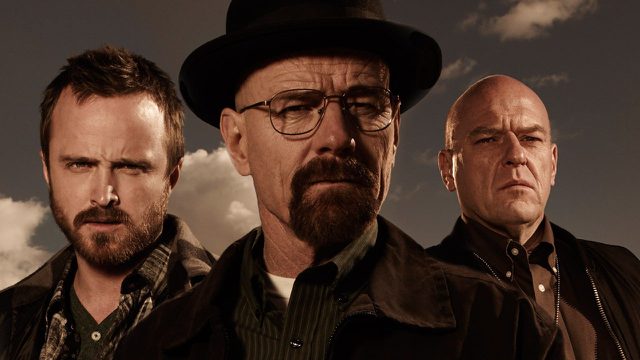 